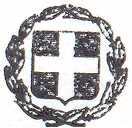     ΕΛΛΗΝΙΚΗ ΔΗMOΚPAΤΙA                                             Χάβαρι, 15/11/2016       ΥΠΟΥΡΓΕΙΟ ΠΑΙΔΕΙΑΣ,                                              Αρ. Πρωτ: 281                            ΕΡΕΥΝΑΣ & ΘΡΗΣΚΕΥΜΑΤΩΝ                                   ΠΕΡIΦΕPΕΙAΚH Δ/ΝΣΗ ΠΡ/ΘΜIΑΣ                                                              & Δ/ΘΜΙΑΣ ΕΚΠ/ΣΗΣ Δ. ΕΛΛΑΔΑΣ   				Προς Δ/ΝΣΗ  Δ/ΘΜΙΑΣ ΕΚΠ/ΣΗΣ ΗΛΕΙΑΣ                                               ΓΥΜΝΑΣΙΟ ΧΑΒΑΡΙΟΥ 	Δ/νση Ευρωπαϊκών & ΔιεθνώνΤαχ. Δ /νση: Χάβαρι                                                       Θεμάτων-Τμήμα Ευρωπαϊκών  Τηλ : 2622091209                                                         Διεθνών Προγραμμάτων  του ΥΠΕΠΘ      FAX : 2622091519              Πληρ. Μπαϊλού Μαρία                  	Περ/κή Δ/νση Α/θμιας & Β/θμιας              Email: gymchava@sch.gr                                         Εκπ/σης Δυτικής  Ελλάδας                                                                                         Ι.Κ.Υ. Δ/νση Β/θμιας Εκπ/σης Ηλείας        Απολογιστική Έκθεση πεπραγμένων για τη μετακίνηση Εκπ/κών του Γυμνασίου Χαβαρίου στην Ισπανία, για το διάστημα 23/10/2016 έως 29/10/2016Συμμετέχοντες εκπαιδευτικοίΑνδρεανίδης Αντώνιος (ΠΕ06)Καστανάς Νικόλαος (ΠΕ11)Μπιλίρη Παναγιώτα (ΠΕ02)Στοιχεία της ΔραστηριότηταςΑριθμός Σύμβασης: 2016-1-EL01-KA101-022855Τίτλος Προγράμματος:«Broadening Our School Horizons: Focus on Teachers' Competences and Professionalism»Διάρκεια Προγράμματος: 1 έτοςΈναρξη Προγράμματος: 01 Οκτωβρίου 2016Προβλεπόμενος αριθμός επισκέψεων: 2Αριθμός Επίσκεψης που πραγματοποιήθηκε:1ηΤίτλος Κινητικότητας: 7ήμερη εκπαιδευτική επίσκεψη  και επιμορφωτικό σεμινάριοΦορέας Επιμόρφωσης: English Matters, S.LΤοποθεσία όπου πραγματοποιήθηκε η κινητικότητα(πόλη/χώρα): Μάλαγα, ΙσπανίαΗμερομηνία επίσκεψης: από 23 Οκτωβρίου έως και 29 Οκτωβρίου 2016Γλώσσα εργασίας: ΑγγλικάΥπεύθυνος Σύνταξης της Έκθεσης Δραστηριοτήτων: Οι συμμετέχοντες εκπαιδευτικοίΠροετοιμασία της επίσκεψηςΟι συμμετέχοντες κλήθηκαν να συμπληρώσουν ερωτηματολόγιο που είχε αποσταλεί από το φορέα υποδοχής ηλεκτρονικά και αφορούσε κυρίως το επαγγελματικό προφίλ των συμμετεχόντων, επιμέρους στόχους και προσδοκίες τους από το επιμορφωτικό σεμινάριο. Δημιουργία video στην Αγγλική γλώσσα για το σχολείο μας, με πληροφορίες για την ιστορία του, την υποδομή, το έμψυχο δυναμικό, το πρόγραμμα σπουδών και τις δράσεις του σχολείου γενικότερα που προβλήθηκε στο σεμινάριο στο φορέα υποδοχής.Δημιουργία αφίσας για το σχέδιό μας και ενημέρωση της τοπικής και ευρύτερης σχολικής κοινότητας μέσω των τοπικών ΜΜΕ.Γλωσσική “αφύπνιση” στα μέλη της ομάδας κινητικότητας, με έντυπα και ηλεκτρονικά οπτικοακουστικά μέσα από εκπαιδευτικό ειδικότητας ΠΕ06(Αγγλικής) του σχολείου.Αναζήτηση και συλλογή έντυπου υλικού για την προβολή της ιστορίας του τόπου μας, που διανεμήθηκε στους συμμετέχοντες στο σεμινάριο εκπαιδευτικούς από άλλες χώρες και στο φορέα επιμόρφωσης.Περιγραφή της επίσκεψηςΑρχικά, κατά τη διάρκεια της πρώτης ημέρας, αφού έγινε σύντομη παρουσίαση του περιεχομένου και του προγράμματος του σεμιναρίου, ακολούθησε η γνωριμία μεταξύ των συμμετεχόντων.     Τη Δεύτερη ημέρα συναντηθήκαμε στο Πανεπιστήμιο της Μάλαγα και τρεις Πανεπιστημιακοί καθηγητές παρουσίασαν τρεις ενότητες με θέματα την ιστορική προσέγγιση του εκπαιδευτικού συστήματος της Ισπανίας, όπου εστίασαν στο γεγονός ότι τελευταία αλλάζουν πολύ συχνά οι εκπαιδευτικοί νόμοι, κάτι που εμάς δεν μας ξένισε καθόλου βέβαια. Η δεύτερη παρουσίαση είχε ως θέμα τη Λογοτεχνία και την ταυτότητα και αφορούσε σε θέματα όπως ο Ρατσισμός και η Πολυπολιτισμικότητα μεταξύ άλλων και η τρίτη είχε ως θέμα τις Εικόνες της Ισπανικής κοινωνίας, δηλαδή τα ήθη και έθιμα της χώρας.Το απόγευμα ξεναγηθήκαμε στο Ρωμαϊκό Θέατρο της Μάλαγα και στο Μαυριτανικό Κάστρο της Alcazaba που δεσπόζει της πόλης. Στο δεύτερο η ξενάγηση έγινε και στα ισπανικά!   Την Τρίτη επισκεφθήκαμε το Δημόσιο Σχολείο ‘Mare Nostrum’ και ξεκινήσαμε με παρουσίαση της λειτουργίας του Σχολείου από τον Διευθυντή και ακολούθησαν ερωτήσεις σχετικά με το εκπαιδευτικό σύστημα, με τις απολαβές των εκπαιδευτικών και άλλα σχετικά ζητήματα. Κατόπιν χωριστήκαμε σε ομάδες και παρακολουθήσαμε ο καθένας μαθήματα σχετικά με την ειδικότητά του. Ο κ. Ανδρεανίδης παρακολούθησε μάθημα Αγγλικών, όπου ενημερώθηκε ότι την επόμενη μέρα οι μαθητές θα είχαν απεργία διαμαρτυρόμενοι για τον τελευταίο εκπαιδευτικό νόμο της Κυβέρνησης που προσέθετε μία ακόμα εξέταση για την εισαγωγή των μαθητών στην Τριτοβάθμια εκπαίδευση και καταργούσε κάποια μαθήματα όπως η Φιλοσοφία και η Μουσική. Ο κ. Καστανάς παρακολούθησε μάθημα Φυσικής Αγωγής και η κ. Μπιλίρη με συγκίνηση παρακολούθησε μάθημα Αρχαίων Ελληνικών και συγκεκριμένα την “Οδύσσεια” του Ομήρου.   Το απόγευμα επισκεφθήκαμε το Μουσείο Πικάσο και ξεναγηθήκαμε στους χώρους του με έργα του γεννημένου στη Μάλαγα ιδιοφυούς Πάμπλο Πικάσο.     Την Τετάρτη μεταφερθήκαμε στο Θρησκευτικό Σχολείο ‘Salesianos’, το οποίο είναι μέρος ενός δικτύου σχολείων σε 130 χώρες του πλανήτη. Ξεναγηθήκαμε στους χώρους του Σχολείου και παρακολουθήσαμε μάθημα Ισπανικών. Κατόπιν επισκεφθήκαμε διάφορες τάξεις και συζητήσαμε με καθηγητές και μαθητές. Ενθουσιαστήκαμε με τη φιλοξενία κα τη ζεστασιά με την οποία μας περιέβαλλαν όλοι στο σχολείο.Το απόγευμα συμφάγαμε όλοι σε εστιατόριο της πόλης.Την Πέμπτη επισκεφθήκαμε ένα Σχολείο λίγο έξω από τη Μάλαγα, στην Estacion de Cartama και είχαμε μια σπουδαία εμπειρία σε ένα Πειραματικό Σχολείο όπου οι μαθητές δεν έχουν βιβλία ή τετράδια αλλά tablets και η επιλεγμένη μέθοδος διδασκαλίας είναι αυτή του project. Παρακολουθήσαμε μάθημα Ισπανικών, δημιουργικής γραφής περισσότερο και Φυσικής Αγωγής. Την Παρασκευή ξεκινήσαμε νωρίς για τη Γρανάδα και στο Πανεπιστήμιο της πόλης, μας περίμενε καθηγητής ο οποίος μας μίλησε για τις επισκέψεις των Βρετανών ρομαντικών ποιητών στις αρχές του 19ου αιώνα, που μας παρέπεμψε στις αντίστοιχες επισκέψεις του Βύρωνα και άλλων στην πατρίδα μας. Κατόπιν ο ίδιος καθηγητής μας ξενάγησε στην περίφημη Αλάμπρα όπου και πάλι υπήρχε ξενάγηση και στα ισπανικά. Το Σάββατο και πάλι στο Πανεπιστήμιο της Μάλαγα ένας καθηγητής μας παρουσίασε στατιστικά το εκπαιδευτικό σύστημα της Ανδαλουσίας και ακολούθησαν παρουσιάσεις από τις διάφορες ομάδες και κατόπιν αναχωρήσαμε για την Ελλάδα.Αντίκτυπος της δραστηριότηταςΟ αντίκτυπος της δραστηριότητας αφορά τα ακόλουθα επίπεδα. Σε επίπεδο σχολικής μονάδας οι μαθητές μέσα από παρουσιάσεις του εκπαιδευτικού συστήματος της Ισπανίας και των διαφόρων πτυχών της επίσκεψής μας όπως η Τέχνη και τα ήθη και έθιμα της χώρας, θα έχουν τη δυνατότητα πολυεπίπεδα να γνωρίσουν έναν άλλο πολιτισμό, μια διαφορετική κουλτούρα. Η παρατήρηση της λειτουργίας πτυχών των τριών Ισπανικών σχολείων ήταν πολύ ενδιαφέρουσα και μας ωθεί να σκεφτούμε την εφαρμογή κάποιων τεχνικών ή πρακτικών στο δικό μας σχολικό περιβάλλον. Θα παρουσιαστούν αυτές οι καινοτόμες προσεγγίσεις από την επίσκεψή μας στη σχολική κοινότητα τον επόμενο μήνα.Μια γενικότερη αποτίμηση των πλεονεκτημάτων της συμμετοχής μας στο πρόγραμμα είναι προγραμματισμένη καθώς και ο εμπλουτισμός της αποτίμησης αυτής μετά και την ολοκλήρωση της δεύτερης κινητικότητας ομάδας εκπαιδευτικών του σχολείου μας τον Μάϊο του 2017.	Οι εκπαιδευτικοί							Ανδρεανίδης Αντώνιος (ΠΕ06)Καστανάς Νικόλαος (ΠΕ11)Μπιλίρη Παναγιώτα (ΠΕ02)